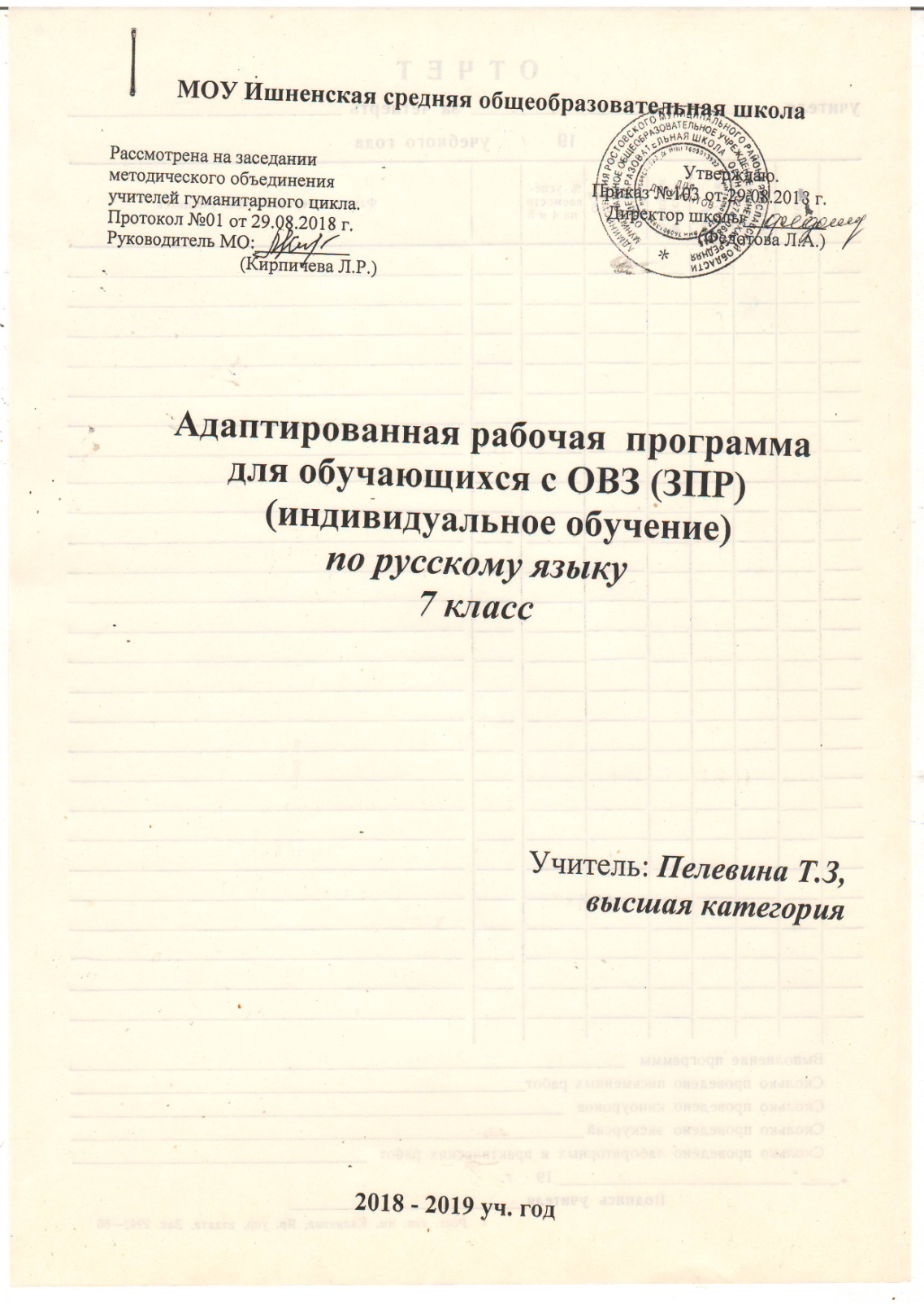 ПОЯСНИТЕЛЬНАЯ ЗАПИСКА             Рабочая программа составлена в соответствии с документами:федеральным государственным образовательным стандартом основного общего образования, Приказом Министерства образования и науки Российской Федерации «О внесении изменений в федеральный государственный образовательный стандарт основного общего образования», Программы по русскому языку 5-9 классы к УМК В.В. Бабайцевой и др. (соответствует ФГОС),санитарно-эпидемиологических требований к условиям и организации обучения в ОУ (с внесенными изменениями в санитарно-эпидемиологические правила и нормативы СанПиН;Основной образовательной программы школы (с изменениями и дополнениями) в соответствии с учебным планом;с учетом рекомендаций методического письма  о преподавании учебного предмета «Русский язык» в общеобразовательных организациях Ярославской области,с опорой на Примерную программу по учебному предмету «Русский родной язык» для образовательных организаций, реализующих программы основного общего образования                 При обучении детей с задержкой психического развития по русскому языку ставятся те же задачи, что и в массовой школе. В VII классе изучение русского языка направлено на формирование у учащихся грамотного письма, развитие их речи и мышления, на разностороннее становление личности.                 В связи с особенностями речи, мышления, деятельности детей с ЗПР теоретические сведения о морфемном составе слова, о строении предложения сообщаются и усваиваются учащимися в процессе изучения орфографических и пунктуационных правил. При этом предусматривается формирование таких умственных умений, как сравнение, нахождение сходного и различного в сопоставляемых явлениях языка, вычленение из ряда языковых объектов искомого по определенному признаку, классификация, систематизация, обобщение материала.              Учащимся необходимо помочь организовать практическую работу с понятиями и правилами, овладеть способами оперирования ими, умением опознавать определенные языковые явления, самостоятельно отбирать и конструировать материал, правильно (в соответствии с нормами литературного языка) использовать различные языковые средства в собственной речевой практике. Решение задач обучения русскому языку школьников с ЗПР возможно лишь при выраженной коррекционной направленности всей учебно-воспитательной работы.1. Реализация коррекционной направленности обучения:выделение существенных признаков изучаемых явлений (умение анализировать, выделять главное в материале);опора на объективные внутренние связи, содержание изучаемого материала (в рамках предмета и нескольких предметов);соблюдение в определение объёма изучаемого материала, принципов необходимости и достаточности;введение в содержание учебных программ коррекционных разделов для активизации познавательной деятельности;учет индивидуальных особенностей ребенка, т. е. обеспечение личностно-ориентированного обучения;практико-ориентированная направленность учебного процесса;связь предметного содержания с жизнью; проектирование жизненных компетенций обучающегося;включение всего класса в совместную деятельность по оказанию помощи друг другу;привлечение дополнительных ресурсов (специальная индивидуальная помощь, обстановка, оборудование, другие вспомогательные средства).2. Увеличение времени, планируемого на повторение и пропедевтическую работу.Планирование коррекционной работы по предмету, которая предусматривает:восполнение пробелов в знаниях;подготовку к усвоению и отработку наиболее сложных разделов программы;развитие высших психических функций и речи обучающихся.Использование приёмов коррекционной педагогики на уроках:наглядные опоры в обучении; алгоритмы, схемы, шаблоны;поэтапное формирование умственных действий;опережающее консультирование по трудным темам, т.е. пропедевтика;безусловное принятие ребёнка, игнорирование некоторых негативных поступков;обеспечение ребенку успеха в доступных ему видах деятельности.Рабочая программа для 7 класса содержит:1) планируемые результаты освоения учебного предмета;2) содержание учебного предмета;3) тематическое планирование с указанием количества часов, отводимых на освоение каждой темы.Изменения, внесенные в рабочую программу     В соответствии с требованиями Федерального компонента государственного стандарта основного общего образования по русскому языку в рабочую программу (по сравнению с программой В.В. Бабайцевой) добавлен материал:- в раздел «Введение» добавлена тема «Русский язык как развивающееся явление. Связь исторического языка с историей общества»;- в раздел «Морфология» - «Различные точки зрения на место причастия и деепричастия в системе частей речи»;- включен дополнительный материал по родному языку.     Предмет «Родной язык и родная литература» реализуется в рамках предметной области «Русский язык и литература» на учебных предметах русского языка и литературы.         Родной язык представлен в программе в условных разделах:Язык и культура.Культура речи.Речь. Речевая деятельность. Текст.Из методического письма: «В соответствии с принятой Концепция преподавания русского языка и литературы в Российской Федерации русский язык как «государственный язык Российской Федерации является стержнем, вокруг которого формируется российская идентичность, гражданское, культурное, образовательное пространство страны…». В ФГОС ООО первым личностным результатом в стандарте указано воспитание … патриотизма, уважения к Отечеству, прошлое и настоящее многонационального народа России; осознание своей этнической принадлежности, знание истории, языка, культуры своего народа, своего края, основ культурного наследия народов России и человечества; усвоение гуманистических, демократических и традиционных ценностей многонационального российского общества; воспитание чувства ответственности и долга перед Родиной.На региональном уровне утвержден закон «О патриотическом воспитании в Ярославской области». Среди основных направлений указано  «культурно-патриотическое воспитание, направленное на формирование у граждан Российской Федерации стремления к знаниям о богатейших культурных традициях, к осознанию единства и одновременно многообразия и преемственности культурных традиций, их безусловной ценности для развития современной культурной и общественно-государственной жизни…».В соответствии с этим в рабочей программе используется краеведческий материал.      Изучение предметной области «Родной  язык и родная литература» должно обеспечить:сформированность представлений о роли родного языка в жизни человека, общества, государства, способности свободно общаться на родном языке в различных формах и на разные темы;воспитание ценностного отношения к родному языку и родной литературе как хранителю культуры, включение в культурно-языковое поле своего народа;приобщение к литературному наследию своего народа;формирование причастности к свершениям и традициям своего народа, осознание исторической преемственности поколений, своей ответственности за сохранение культуры народа;обогащение активного и потенциального словарного запаса, развитие у обучающихся культуры владения родным языком во всей полноте его функциональных возможностей в соответствии с нормами устной и письменной речи, правилами речевого этикета;получение знаний о родном языке как системе и как развивающемся явлении, о его уровнях и единицах, о закономерностях его функционирования, освоение базовых понятий лингвистики, формирование аналитических умений в отношении языковых единиц и текстов разных функционально-смысловых типов и жанров.В соответствии с ООП ООО в рабочую программу внесены дополнения:в раздел «Введение»  -  «Русский язык в кругу других славянских языков»;в раздел «Морфология» -  «Различные точки зрения на место причастия и деепричастия в системе частей речи»;в раздел «Развитие речи» - «Интервью – жанр публицистики».Место предмета        На изучение предмета в 7 классе для детей с ограниченными возможностями здоровья, обучающихся индивидуально, в школьном учебном плане отводится 2 часа в неделю, итого 68 часов за учебный год.  Учебники: 1. В.В. Бабайцева, Л.Д. Чеснокова. Русский язык. Теория. 5-9 класс: Учебник. –  М.: Дрофа, 20182. С.Н. Пименова, А.П. Еремеева, А.Ю. Купалова Русский язык. Практика. 7 класс: Учебник. –  М.: Дрофа, 20163. Е.И. Никитина. Русский язык. Русская речь. 7 класс: Учебник. –  М.: Дрофа, 2018Содержание учебного предметаВведение Литературный русский язык. Нормы литературного языка, их изменчивость. Русский язык как развивающееся явление. Русский язык – национальный язык русского народа. Русский язык в кругу других славянских языков.Повторение изученного в 5 – 6 классах Разделы науки о языке. Грамматические нормы современного русского литературного языка. Типичные ошибки. Грамматические ошибки. Самостоятельные и служебные части речи.  Орфограммы и пунктограммы  5-6 класса (трудные случаи). Повторение всех видов разбора. Основные орфоэпические нормы современного русского литературного языка.Причастие Понятие о причастии: общее грамматическое значение, морфологические и синтаксические признаки. Признаки прилагательного у причастия:изменение по родам, числам и падежам;согласование с существительным; наличие полной и краткой формы, их роль в предложении. Нормы ударения в полных причастиях.Признаки глагола у причастия: возвратность, вид, время (кроме будущего).    Действительные и страдательные причастия. Нормы ударения в кратких формах страдательных причастий прошедшего времени.Причастный оборот.Выделение запятыми причастного оборота, стоящего после определяемого слова. Словообразование действительных причастий.Правописание   гласных   в   суффиксах   действительных причастий настоящего времени. Правописание гласных перед суффиксами -вш- и -ш-. Словообразование страдательных причастий.Правописание гласных в суффиксах страдательных причастий настоящего времени. Правописание согласных в суффиксах страдательных причастий прошедшего времени.Правописание Е-Ё после шипящих в суффиксах страдательных причастий прошедшего времени.Правописание Н в кратких формах страдательных причастий.Правописание гласных перед Н и НН.Правописание НН в причастиях и Н в омонимичных прилагательныхПравописание НЕ с причастиями. ДеепричастиеПонятие о деепричастии: общее грамматическое значение, морфологические и синтаксические признаки.Признаки глагола и наречия у деепричастия.Правописание не с деепричастиями.Деепричастный оборот.Выделение запятыми деепричастного оборота.Словообразование деепричастий несовершенного и совершенного вида.       «Различные точки зрения на место причастия и деепричастия в системе частей речи».       Варианты грамматической нормы: литературные и разговорные падежные формы причастий, деепричастий, наречий.Переход слов из одних самостоятельных частей речи в другие Служебные части речи Общее понятие о служебных частях речи.Предлог Понятие о предлоге. Нормы постановки ударения в словоформах с непроизводными предлогами (на дом, на гору).Назначение предлогов в речи.Разряды предлогов по значению. Многозначность предлогов.Группы предлогов по происхождению: непроизводные и производные.Простые и составные предлоги.Переход других частей речи в предлоги (в течение, в продолжение, рядом с, несмотря на и др.).Раздельное написание производных предлогов. Слитное написание производных предлогов. Буква е на конце предлогов в течение, в продолжение, вследствие.Союз Понятие о союзе.Назначение союзов в речи. Употребление союзов в предложениях с однородными членами, в сложных предложениях и для связи частей текста.Простые и составные союзы.Сочинительные и подчинительные союзы; их группы по значению.Сочинительные союзы: соединительные, противительные, разделительные. Одиночные и повторяющиеся союзы. Употребление сочинительных союзов в простых и сложносочиненных предложениях.Правописание    сочинительных    союзов    тоже, также, зато.Запятая при однородных членах и в сложносочиненном предложении.Подчинительные    союзы:    употребление   их    в сложноподчиненных предложениях. Разряды подчинительных союзов по значению: временные, причинные,  условные,  сравнительные,  следственные, изъяснительные.Правописание составных подчинительных союзов.Правописание союзов чтобы, оттого что и др. (в отличие от местоимений с частицами и предлогами).Частица Понятие о частицах. Разряды частиц по значению и употреблению.Правописание не и ни с различными частями речи (обобщение).Правописание -то,  -либо,  -нибудь,  кое-,  -таки ,-ка.Переход слов из самостоятельных частей речи в служебные Междометие Понятие о междометии. Основные функции междометий.Разряды междометий. Звукоподражательные слова.Знаки препинания при междометиях.Повторение Развитие речиЧто такое текст. Основные признаки текста: смысловая ценность, информативность, связность. Виды абзацев. Заголовки текстов. Тексты аргументативного типа: рассуждение, доказательство, объяснение.            Типы речи. ОписаниеОписание общего вида местности. Основные лексические нормы современного русского литературного языка.Описание действий (трудовых процессов)Описание действий (в спорте).ПовествованиеРассказ на основе услышанного. Разговорная речь. Беседа.Как создавать киносценарий в разных формах?Сочетание разных типов речи в одном текстеОтзыв о книге.Характеристика литературного героя.Стили речи. Книжные стили. Общая характеристика публицистического стиля. Путевые заметки. Текст рекламного объявления, его языковые и структурные особенности.Интервью – жанр публицистики. Речевой этикет. Русская речевая этикетная манера общения. Традиции русского речевого общения.ТекстМорфологические средства связи предложений и смысловых частей текста. Союз.ПовторениеСтили речиДополнительный материал по родному языку и краеведческий материал:Тематическое планированиеЯзык и культураКультура речиРечь. Речевая деятельность. ТекстРусский язык как развивающееся явление. Связь исторического языка с историей общества.Основные орфоэпические нормы современного русского литературного языка. Нормы ударения в полных причастиях. Нормы ударения в кратких формах страдательных причастий прошедшего времени. Нормы постановки ударения в словоформах с непроизводными предлогами (на дом, на гору).Основные лексические нормы современного русского литературного языка. Речевые ошибки. (Сочинение «Чудо-город на озере Неро» (или  «Ростов -  мой родной город»)Основные грамматические нормы современного русского литературного языка. Типичные ошибки. Грамматические ошибки. Варианты грамматической нормы: литературные и разговорные падежные формы причастий, деепричастий, наречийРечевой этикет.Русская речевая этикетная манера общения.Язык и речь. Виды речевой деятельности.Международный день грамотности.Традиции русского речевого общения.Текст как единица языка и  речи: основные признаки текста: смысловая ценность, информативность, связность. Виды абзацев. Заголовки текстов. Тексты аргументативного типа: рассуждение, доказательство, объяснение. Функциональные разновидности языкаРазговорная речь. Беседа. Публицистический стиль. Путевые заметки. Текст рекламного объявления, его языковые и структурные особенности.Язык художественной литературы.День славянской письменности и культурыКраеведческий материалКраеведческий материалКраеведческий материалЗнакомство с биографиями знаменитых земляков в форме диктантов или контрольных работ.В уроки включены предложения и тексты, связанные с природой, архитектурой и культурой родного края, а также языковой материал, составляющий лингвистическую специфику области.Работа с текстом  «Ярославская чайка» (О В.Терешковой).Материал для изложение «Легенда об основании Ярославля», «Ростовский богатырь – Алеша Попович».Городские пейзажи ярославского художника Максима Теплова (использование для сочинения)Сочинения: «Мой любимый уголок природы», «В Ишню пришла весна» (или «В Ростов пришла весна»), «Наши земляки – участники Великой Отечественной войны», «Узники концентрационных лагерей» (жители посёлка Ишня).Отзыв о книге писателя-земляка  (Ю.С. Бородкин «Санькино лето» и др.).Экскурсия в школьный музей. Беседа на тему «Война прошлась по детским судьбам грозно…» (о наших земляках – узниках концентрационных лагерей).Знакомство с биографиями знаменитых земляков в форме диктантов или контрольных работ.В уроки включены предложения и тексты, связанные с природой, архитектурой и культурой родного края, а также языковой материал, составляющий лингвистическую специфику области.Работа с текстом  «Ярославская чайка» (О В.Терешковой).Материал для изложение «Легенда об основании Ярославля», «Ростовский богатырь – Алеша Попович».Городские пейзажи ярославского художника Максима Теплова (использование для сочинения)Сочинения: «Мой любимый уголок природы», «В Ишню пришла весна» (или «В Ростов пришла весна»), «Наши земляки – участники Великой Отечественной войны», «Узники концентрационных лагерей» (жители посёлка Ишня).Отзыв о книге писателя-земляка  (Ю.С. Бородкин «Санькино лето» и др.).Экскурсия в школьный музей. Беседа на тему «Война прошлась по детским судьбам грозно…» (о наших земляках – узниках концентрационных лагерей).Знакомство с биографиями знаменитых земляков в форме диктантов или контрольных работ.В уроки включены предложения и тексты, связанные с природой, архитектурой и культурой родного края, а также языковой материал, составляющий лингвистическую специфику области.Работа с текстом  «Ярославская чайка» (О В.Терешковой).Материал для изложение «Легенда об основании Ярославля», «Ростовский богатырь – Алеша Попович».Городские пейзажи ярославского художника Максима Теплова (использование для сочинения)Сочинения: «Мой любимый уголок природы», «В Ишню пришла весна» (или «В Ростов пришла весна»), «Наши земляки – участники Великой Отечественной войны», «Узники концентрационных лагерей» (жители посёлка Ишня).Отзыв о книге писателя-земляка  (Ю.С. Бородкин «Санькино лето» и др.).Экскурсия в школьный музей. Беседа на тему «Война прошлась по детским судьбам грозно…» (о наших земляках – узниках концентрационных лагерей).№ТемаДомашнее заданиеСрокиСрокиСрокиСрокиСрокиСрокиПрограммный материал предметной области «Родной русский язык»Программный материал предметной области «Родной русский язык»Программный материал предметной области «Родной русский язык»Программный материал предметной области «Родной русский язык»Программный материал предметной области «Родной русский язык»Приме-чание№ТемаДомашнее заданиеПо плануПрове-дено факти-ческиПрове-дено факти-ческиПрове-дено факти-ческиПрове-дено факти-ческиПрове-дено факти-ческиПриме-чаниеВведение  (1 ч.)Введение  (1 ч.)Введение  (1 ч.)Введение  (1 ч.)Введение  (1 ч.)Введение  (1 ч.)Введение  (1 ч.)Введение  (1 ч.)Введение  (1 ч.)Введение  (1 ч.)Введение  (1 ч.)Введение  (1 ч.)Введение  (1 ч.)Введение  (1 ч.)Введение  (1 ч.)1Литературный русский язык. Нормы литературного языка, их изменчивость. Русский язык – национальный язык русского народа.  Русский язык в кругу других славянских языков.Упр.6,803.09.18Русский язык как развивающееся явление. Связь исторического языка с историей общества. Русский язык как развивающееся явление. Связь исторического языка с историей общества. Русский язык как развивающееся явление. Связь исторического языка с историей общества. Повторение изученного в 5 – 6 классах (9 ч.+ 1 ч. р.р)Повторение изученного в 5 – 6 классах (9 ч.+ 1 ч. р.р)Повторение изученного в 5 – 6 классах (9 ч.+ 1 ч. р.р)Повторение изученного в 5 – 6 классах (9 ч.+ 1 ч. р.р)Повторение изученного в 5 – 6 классах (9 ч.+ 1 ч. р.р)Повторение изученного в 5 – 6 классах (9 ч.+ 1 ч. р.р)Повторение изученного в 5 – 6 классах (9 ч.+ 1 ч. р.р)Повторение изученного в 5 – 6 классах (9 ч.+ 1 ч. р.р)Повторение изученного в 5 – 6 классах (9 ч.+ 1 ч. р.р)Повторение изученного в 5 – 6 классах (9 ч.+ 1 ч. р.р)Повторение изученного в 5 – 6 классах (9 ч.+ 1 ч. р.р)Повторение изученного в 5 – 6 классах (9 ч.+ 1 ч. р.р)Повторение изученного в 5 – 6 классах (9 ч.+ 1 ч. р.р)Повторение изученного в 5 – 6 классах (9 ч.+ 1 ч. р.р)Повторение изученного в 5 – 6 классах (9 ч.+ 1 ч. р.р)21. Разделы науки о языке.  Трудные случаи правописания орфограмм 5-6 класса. Тест №1Работа с таблицей. Индивидуальная работа по карточкам06.09.18Основные орфоэпические нормы современного русского литературного языкаОсновные орфоэпические нормы современного русского литературного языкаТест №132. Трудные случаи правописания пунктограмм.Индивидуальная работа по карточкам10.09.184Входной контроль.Контрольная работа №1 по теме «Повторение пройденного в 5 – 6 классах» и её анализ Работа над ошибками13.09.18Грамматические нормы современного русского литературного языка. Типичные ошибки. Грамматические ошибки.Грамматические нормы современного русского литературного языка. Типичные ошибки. Грамматические ошибки.ВМ №1(к.р №1упрощен-ный вариант)5Р.р. №1Изложение №1 «Легенда об основании Ярославля»Повторить материал о прилагательном и глаголе17.09.18Изложение на материале об Ярославском крае Изложение на материале об Ярославском крае Изложение на материале об Ярославском крае Р.р №1(изложение №1)Самостоятельные части речи Самостоятельные части речи Самостоятельные части речи Самостоятельные части речи Самостоятельные части речи Самостоятельные части речи Самостоятельные части речи Самостоятельные части речи Самостоятельные части речи Самостоятельные части речи Самостоятельные части речи Самостоятельные части речи Самостоятельные части речи Самостоятельные части речи Самостоятельные части речи Причастие (15 ч. + 6 р.р)61.Понятие о причастиип.132.Упр.58, 6320.09.1872. Признаки прилагательного и глагола  у причастияп.133. Упр.72п.134. Упр. 8624.09.188Р.р. №2. Что такое текстР.р. п.1 . Упр.1227.09.18Основные признаки текста: смысловая ценность, информативность, связность. Виды абзацев. Заголовки текстов. Тексты аргументативного типа: рассуждение, доказательство, объяснение. Работа с текстом  «Ярославская чайка» (О В.Терешковой).Основные признаки текста: смысловая ценность, информативность, связность. Виды абзацев. Заголовки текстов. Тексты аргументативного типа: рассуждение, доказательство, объяснение. Работа с текстом  «Ярославская чайка» (О В.Терешковой).Р.р №293. Причастный оборот.  Знаки препинания при причастном оборотеп.135. Упр.93, 10101.10.18Работа с опорной схемой104. Наблюдение за особенностями употребления причастий в тексте.Работа с текстом: упр.102 или 110 (на выбор)04.10.18Нормы ударения в полных причастиях.Нормы ударения в полных причастиях.115. Правописание НЕ с причастиями.Упр. 117, 12108.10.1812Р.р. №3. Описание местности (подробное описание общего вида местности). Р.р. п.2 . Упр.2211.10.18Городские пейзажи ярославского художника Максима ТепловаГородские пейзажи ярославского художника Максима ТепловаР.р №3136. Действительные и страдательные причастия. Их словообразование. Работа с таблицей: образовать действит. и страдат. причастия от глаголов I и  II спряжения (4), п.136, 137. Упр.136,14315.10.18147. Гласные в суффиксах причастий настоящего времени, их правописание.Практика: с.53 (правило). Упр. 134, 136, 143 (по выбору)18.1015Р.р. №4.  Описание местности  (подготовка к  домашнему сочинению 1)Сочинение о Ростове 22.10Основные лексические нормы современного русского литературного языка. Предупреждение речевых ошибок. (Темы сочинений:«Чудо-город на озере Неро» (или  «Ростов -  мой родной город»)Р.р №4(сочинение №1с опорой на иллюстра-ции)168. Правописание гласных в суффиксах страдательных причастий настоящего времени.  п. 137. Упр.14625.10179. Словообразование причастий прошедшего времени (действительных и страдательных). Правописание гласных в действительных причастиях прошедшего времени перед суффиксами –ВШ- и –Ш-П. 137-137.Составить словарный диктант (не менее 10 слов) Упр. 16108.11Нормы ударения в кратких формах страдательных причастий прошедшего времени.1810. Правописание согласных в суффиксах страдательных причастий прошедшего времени(буквы Е-Ё в суффиксах причастий)Упр. 16612.111911. Правописание гласных перед Н и НН.п.138. упр. 17215.112012. Контрольное списывание №1 с грамматическим заданием и его анализРабота над  типичными ошибками диктанта и домашнего сочинения19.11Грамматические нормы современного русского литературного языка. Типичные ошибки. Грамматические ошибки.К.с. №121Р.р. №5. Описание местности.(устное сочинение  №2 по иллюстрациям «Мой любимый уголок природы»)Р.р. Упр.2322.11Ростовский край. Описание любимого уголка природы.Р.р №5(сочинение №2 по шаблону)2213. Краткие причастия.П.137-138. Упр. 18626.112314. Правописание Н в кратких формах страдательных причастий. Правописание НН в причастиях и Н в омонимичных прилагательныхп.139 работа по таблице. Упр.210Работа с опорным конспектом.Тест №224Р.р. №6 Описание местности(подготовка и написание сочинения №3 по пейзажной картине Г.Г. Нисского)Работа над ошибками в03.12Работа над типичными ошибкамиР.р №6(сочинение по шаблону №3)2515. Проверочная работа по теме «Причастие» и её анализСделать работу над ошибками06.1226Р.р. №7 Описание действий - трудовых процессов(по фотографии или открытке)Р.р. п.3. Упр.40 10.12Р.р №7Деепричастие (5 ч. +3 ч. р.р)271.Понятие о деепричастии: общее грамматическое значение, морфологические и синтаксические признаки.  Признаки глагола и наречия у деепричастия. Правописание НЕ с деепричастиями.п.141. Работа по опорной таблице. п.142. Упр.242, 24913.12Работа с опорным конспектом282.Понятие о деепричастном обороте. Выделение запятыми деепричастного оборота.п.143. Работа с опорной схемой. Упр.26617.1220.1220.1220.1220.1220.1220.1220.1220.1220.12293.Словообразование деепричастий несовершенного и совершенного вида.п.144. Упр.26920.1220.1220.1220.1220.1220.1220.1220.1220.1220.12304. Контрольный диктант №1 и его анализРабота над ошибками24.1224.1224.1224.1224.1224.1224.1224.1224.1224.12Типичные ошибкиВМ №2(диктант №1)31Р.р. № 8. Наблюдение за особенностями употребления деепричастий в тексте.      Различные точки зрения на место причастия и деепричастия в системе частей речиУпр.28227.1227.1227.1227.1227.1227.1227.1227.1227.1227.12Варианты грамматической нормы: литературные и разговорные падежные формы причастий, деепричастий, наречийР.р №832Р.р. №9.  Описание спортивных действий (по фотографии или открытке) Р.р. п.3. Упр.4514.0114.0114.0114.0114.0114.0114.0114.0114.01Р.р №933Р.р. № 10. Описание действий. Сочинение № 4 «Мой любимый вид спорта) Р.р. Упр.46 17.0117.0117.0117.0117.0117.0117.0117.0117.01Р.р №10(обучающеесочинение №4) с опорой на памятку.345. Переход слов из одних самостоятельных частей речи в другие (1 ч.)П.145. Упр.28821.0121.0121.0121.0121.0121.0121.0121.0121.01Служебные части речи Служебные части речи Служебные части речи Служебные части речи Служебные части речи Служебные части речи Служебные части речи Служебные части речи Служебные части речи Служебные части речи Служебные части речи Служебные части речи Служебные части речи Служебные части речи Служебные части речи 351. Общее понятие о служебных частях речи. Отличие служебных частей речи от самостоятельных частей речи.Упр.307,30924.0124.0124.0124.0136Р.р. № 11. Рассказ на основе услышанного («Война прошлась по детским судьбам грозно…»)Р.р. п. 4. Упр. 55 28.0128.0128.0128.01Разговорная речь. Беседа. В школьном музее.Разговорная речь. Беседа. В школьном музее.Разговорная речь. Беседа. В школьном музее.Разговорная речь. Беседа. В школьном музее.Разговорная речь. Беседа. В школьном музее.Разговорная речь. Беседа. В школьном музее.Р.р 11(рассказ по опорной схеме )Предлог (5 ч.)371. Понятие о предлоге. Назначение предлогов в речи. Разряды предлогов по значению. Многозначность некоторых предлогов.п.146. Упр.31431.0131.0131.0131.01Нормы постановки ударения в словоформах с непроизводными предлогами (на дом, на гору)Нормы постановки ударения в словоформах с непроизводными предлогами (на дом, на гору)Нормы постановки ударения в словоформах с непроизводными предлогами (на дом, на гору)Нормы постановки ударения в словоформах с непроизводными предлогами (на дом, на гору)Нормы постановки ударения в словоформах с непроизводными предлогами (на дом, на гору)Нормы постановки ударения в словоформах с непроизводными предлогами (на дом, на гору)382. Предлоги непроизводные и производные, простые и составные.  Переход других частей речи в предлоги (в течение, в продолжение, вследствие. несмотря на и др.). Буква е на конце предлогов в течение, в продолжение, вследствиеп.146. Упр.319 (1-2,1) п.147. Упр.322, 340 (по выбору).04.0204.0204.0204.02Работа с опорным конспектом393. Слитное и раздельное написание производных предлоговп.147. Упр.329, 33707.0207.02404. Повторение изученногоп. 146,147. Упр.348,35011.0211.02415. Диктант №2 и его анализРабота над ошибками14.0214.02Диктант №2Союз (4 ч. + 3 ч. р.р)421. Понятие о союзе. Сочинительные и подчинительные союзы; их группы по значению. Сочинительные союзы. Одиночные и повторяющиеся союзы. Употребление сочинительных союзов в простом и сложносочиненном  предложении.п.148, 149. Упр.355, 36018.0218.02432. Подчинительные союзы. Разряды по значению. Употребление подчинительных союзов в сложноподчиненном  предложении.п.150Упр.368, 37121.0221.02443. Правописание сочинительных союзов тоже, также, зато и подчинительных чтобы, потому что, оттого что п.150 (с.182)Упр. 37525.02Работа с опорным конспектом45Р.р. № 12.Как создавать киносценарий в разных формах?Упр.6528.02Р.р №1246Р.р. № 13. Морфологические средства связи предложений и смысловых частей текста. Союз. Работа с текстом«В Ростов пришла весна»Темы сочинения-миниатюры: «В Ишню пришла весна» или «В Ростов пришла весна»Темы сочинения-миниатюры: «В Ишню пришла весна» или «В Ростов пришла весна»Темы сочинения-миниатюры: «В Ишню пришла весна» или «В Ростов пришла весна»Темы сочинения-миниатюры: «В Ишню пришла весна» или «В Ростов пришла весна»Темы сочинения-миниатюры: «В Ишню пришла весна» или «В Ростов пришла весна»Темы сочинения-миниатюры: «В Ишню пришла весна» или «В Ростов пришла весна»Темы сочинения-миниатюры: «В Ишню пришла весна» или «В Ростов пришла весна»Темы сочинения-миниатюры: «В Ишню пришла весна» или «В Ростов пришла весна»Темы сочинения-миниатюры: «В Ишню пришла весна» или «В Ростов пришла весна»Р.р №13474 Контрольное тестирование №3 и его анализРабота над ошибкамиТест №3(упрощен-ный вариант)48Р.р. № 14. Сочетание разных типов речи в одном тексте. 99) п.6. Упр.68-69100) Упр.70Р.р №14Частица (7 ч. +3 ч. р.р)491.Понятие о частице как о служебной части речи. Частицы, образующие формы слов или новые словап. 151. Упр.404, 406502. Раздельное и дефисное написание частиц (-то, -либо, -нибудь, кое-, -ка,-таки).Практика, с.155-156.Упр.413513.Значения частиц. Разряды частиц по значению и употреблениюп. 152. Практика, с.154. Упр.421524. Отрицательные частицы НЕ и НИ. Их роль и значение.п.152 (с.184-185).Упр. 426535. Различение частицы НИ, союза НИ-НИ, приставки НИ-п.152 (с.184-185).Упр. 438Работа с опорным конспектом54Р.р. № 15.Сочетание разных типов речи в одном тексте. Отзыв о книге п.6. (написать отзыв о книге)Отзыв о книге писателя-землякаЮ.С. Бородкина «Санькино лето».Язык художественной литературы.Отзыв о книге писателя-землякаЮ.С. Бородкина «Санькино лето».Язык художественной литературы.Отзыв о книге писателя-землякаЮ.С. Бородкина «Санькино лето».Язык художественной литературы.Отзыв о книге писателя-землякаЮ.С. Бородкина «Санькино лето».Язык художественной литературы.Отзыв о книге писателя-землякаЮ.С. Бородкина «Санькино лето».Язык художественной литературы.Отзыв о книге писателя-землякаЮ.С. Бородкина «Санькино лето».Язык художественной литературы.Отзыв о книге писателя-землякаЮ.С. Бородкина «Санькино лето».Язык художественной литературы.Р.р №15(отзыв)556. Контрольная работа №2 и её анализРабота над ошибками К.р №2(упрощен-ный вариант)56Р.р. № 16. Характеристика литературного героя. Подготовка к выборочному изложениюР.р. п.7Материал для изложения «Ростовский богатырь – Алеша Попович».Материал для изложения «Ростовский богатырь – Алеша Попович».Материал для изложения «Ростовский богатырь – Алеша Попович».Материал для изложения «Ростовский богатырь – Алеша Попович».Материал для изложения «Ростовский богатырь – Алеша Попович».Материал для изложения «Ростовский богатырь – Алеша Попович».Материал для изложения «Ростовский богатырь – Алеша Попович».Р.р №1657Р.р. № 17. Выборочное изложение (№2)Р.р. п.7. Лимерик (с.78-79)Р.р №17(изложение №2)587. Переход слов из самостоятельных частей речи в служебные (1 ч.)п.154. Придумать и записать свои примеры на все случаи59Р.р. №18. Сочинение №6 «Этот праздник со слезами на глазах» (День  Победы в Великой Отечественной войне)Сочинение (Внеклассная работа: экскурсия в школьный музей) Темы сочинения«О чем я услышал(а) в школьном музее...»(Внеклассная работа: экскурсия в школьный музей) Темы сочинения«О чем я услышал(а) в школьном музее...»(Внеклассная работа: экскурсия в школьный музей) Темы сочинения«О чем я услышал(а) в школьном музее...»(Внеклассная работа: экскурсия в школьный музей) Темы сочинения«О чем я услышал(а) в школьном музее...»(Внеклассная работа: экскурсия в школьный музей) Темы сочинения«О чем я услышал(а) в школьном музее...»(Внеклассная работа: экскурсия в школьный музей) Темы сочинения«О чем я услышал(а) в школьном музее...»(Внеклассная работа: экскурсия в школьный музей) Темы сочинения«О чем я услышал(а) в школьном музее...»Р.р №18(сочинение №5 по плану)Междометие (2 ч. +1 ч. р.р)601.Понятие о междометии. Основные функции междометий.  Разряды междометий. Звукоподражательные слова.п.155. Упр.475 (речевые ситуации с этикетными междометиями) Упр.479 (п),612.Знаки препинания при междометиях.п.155. Упр.48362Р.р. №19. Публицистический стиль.Р.р. п.8. Упр.88 (написать, как раскрывается в статье связь понятий: Родина и язык)Путевые заметки. Текст рекламного объявления, его языковые и структурные особенности.Путевые заметки. Текст рекламного объявления, его языковые и структурные особенности.Путевые заметки. Текст рекламного объявления, его языковые и структурные особенности.Путевые заметки. Текст рекламного объявления, его языковые и структурные особенности.Путевые заметки. Текст рекламного объявления, его языковые и структурные особенности.Путевые заметки. Текст рекламного объявления, его языковые и структурные особенности.Путевые заметки. Текст рекламного объявления, его языковые и структурные особенности.Р.р №19Повторение изученного материала (4 ч. +2 ч. р.р)Повторение изученного материала (4 ч. +2 ч. р.р)Повторение изученного материала (4 ч. +2 ч. р.р)Повторение изученного материала (4 ч. +2 ч. р.р)Повторение изученного материала (4 ч. +2 ч. р.р)Повторение изученного материала (4 ч. +2 ч. р.р)Повторение изученного материала (4 ч. +2 ч. р.р)Повторение изученного материала (4 ч. +2 ч. р.р)Повторение изученного материала (4 ч. +2 ч. р.р)Повторение изученного материала (4 ч. +2 ч. р.р)Повторение изученного материала (4 ч. +2 ч. р.р)Повторение изученного материала (4 ч. +2 ч. р.р)Повторение изученного материала (4 ч. +2 ч. р.р)Повторение изученного материала (4 ч. +2 ч. р.р)Повторение изученного материала (4 ч. +2 ч. р.р)631. Русский язык. Разделы науки о языке. Фонетика. Графика.642.Лексика и фразеология65Р.р. №20.  Стили речи Интервью – жанр публицистики.Вступительная и заключительная  части интервью (упр. 95 )Р.р. п.9. Упр.95 (у)Речевой этикет. Русская речевая этикетная манера общения.Речевой этикет. Русская речевая этикетная манера общения.Речевой этикет. Русская речевая этикетная манера общения.Речевой этикет. Русская речевая этикетная манера общения.Р.р №20(интервью)66Р.р. №21.Защита  проектаР.р. Упр.115 (подготовить сообщение)Традиции русского речевого общения.Традиции русского речевого общения.Традиции русского речевого общения.Традиции русского речевого общения.Р.р №22(проект)673. Внутришкольный контроль №4. Контрольная работа №3 и её анализРабота над ошибкамиТипичные ошибкиТипичные ошибкиТипичные ошибкиТипичные ошибкиТипичные ошибкиВМ .№4(к.р. №3упрощен-ный вариант)684. Заключительный урок. Повторение изученного24.05 День славянской письменности и культуры24.05 День славянской письменности и культуры24.05 День славянской письменности и культуры24.05 День славянской письменности и культуры24.05 День славянской письменности и культуры